2018-2019 Varsity Boys BasketballSchedule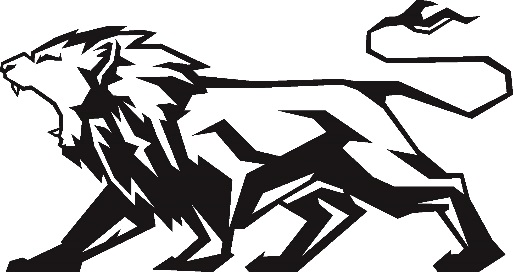 Date/Day		Opponent			Time			H/A11/29 Thurs 		Keystone Preparatory		6:30			H11/30 Fri 		Tampa Bay Christian 		7:30			H12/04 Tues 		North Tampa Christian 	7:30 			H 12/06 Thurs 		Foundation Christian 		6:30			A12/07 Fri 		Pepin Academy 		6:30			H12/10 Mon 		Tampa Bay Christian 		7:30 			A12/13 Thurs 		Bayshore Christian 		6:30			H12/14 Fri 		Keswick Christian 		TBA 			A12/17 Mon 		Northside Christian 		6:00			A12/18 Tues 		Westside Christian 		4:00			A 01/10 Thurs		Foundation Christian 		6:30 			H01/11 Fri 		Keystone Preparatory 		6:30			A01/14 Mon 		Hernando Christian 		6:30 			H01/15 Tues 		Brandon Christian 		5:00			A01/18 Fri 		Bayshore Christian 		7:30			A01/22 Tues 		Universal Academy 		7:30			A01/24 Thurs 		Delphi Academy 		4:00			A01/25 Fri 		Brandon Christian 		7:30 			H01/29 Tues 		Hernando Christian 		6:30 			A01/31 Thurs 		Pepin Academy 		4:00			A02/01 Fri 		Universal Academy 		7:30			H 02/04 Mon 		Delphi Academy 		6:00			H02/07 Thurs 		Keswick Christian 		6:00			H 11/6/2018